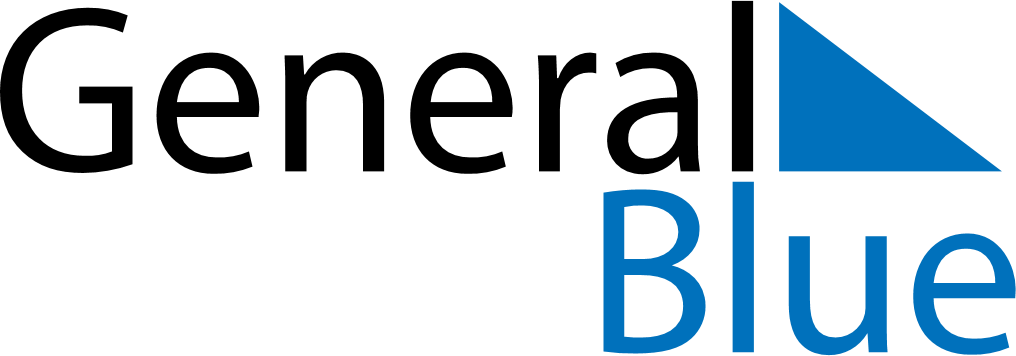 June 2019June 2019June 2019VietnamVietnamMONTUEWEDTHUFRISATSUN12International Children’s Day3456789Mid-year Festival101112131415161718192021222324252627282930Vietnamese Family Day